Translate the following family vocabulary.Complete the family tree. Your tree can be either non-fiction or fiction. Everyone’s tree need to be different. If your information matches another – both parties will not receive credit for this activity.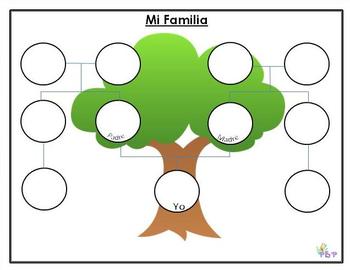 Translate the possessive adjective chart.Complete the following sentences using the correct possessive adjective.Conjugate the verb Estar.Using the verb estar, tell how the following people feel based on the situation.Discovery Video: Urban and Rural Puerto RicoWhat two bodies of water surround Puerto Rico?What does Puerto Rico mean? _________________________________________________________________________When did Spain claim and colonize the island? ____________________________________________________________What event (and when) caused Spain to relinquish Puerto Rico to the United States?What does Puerto Rico’s commonwealth mean?Can Puerto Rico vote for an United States President? 	_____ YES	_____ NODo Puerto Ricans pay taxes? 				_____ YES	_____ NOWhat is the capital of Puerto Rico? _____________________________________________________________________What 3 Countries influence Puerto Rico’s culture? _________________________________________________________Describe Puerto Rico’s economy.What is the name of the only tropical rainforest in the U.S. National Forest System? __________________________________________________________________________________________________Describe the diverse landscape of Puerto Rico.How was Puerto Rico formed? ___________________________________________________________________________________________________________________________________________________________________________Discovery Video: Puerto Rico: The CoquiWhere did the Taino Indians live? ______________________________________________________________________What do frogs symbolize? ____________________________________________________________________________How many frog endemic species is Puerto Rico home to? ___________________________________________________What does endemic mean? _____________________________________________________________________________________________________________________________________________________________________________What two reasons do male coqui have to croak? Where do coqui leave their eggs? ______________________________________________________________________How long is the coqui tadpole stage? ___________________________________________________________________What challenges do the coquis have?What is chytrid? ____________________________________________________________________________________What is chytridiomycosis? ______________________________________________________________________________________________________________________________________________________________________________EXIT TICKECT: What new information did you learn from these videos?Para Calentarnos: Translate the following Unidad 4, Lección Vocabulary from page 174.Classwork: Review p 175 Para conversar. Complete chart fill-in from p 175 Para decir más. Complete p 175 Actividades. Complete p 175 ¿Qué es? Review p 176 Estrategia. Translate p 176 Diálogo: Me gusta mucho. Complete p 176 ¿Qué recuerdas? Complete p 176 Algo personal. 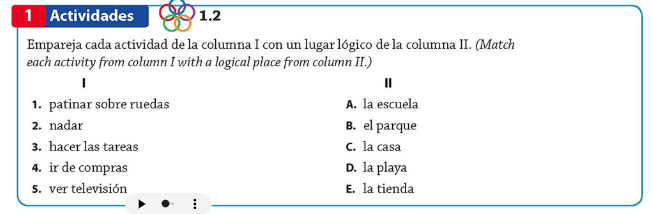 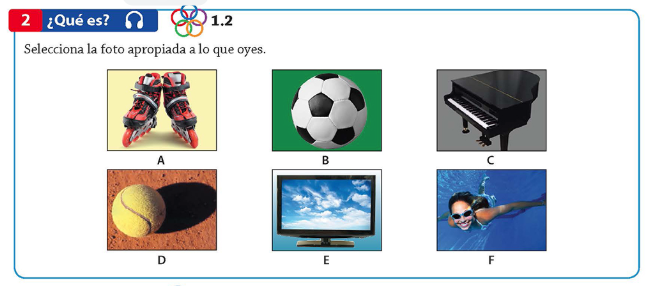 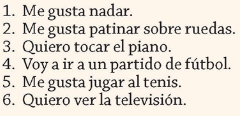 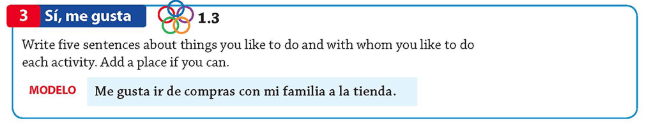 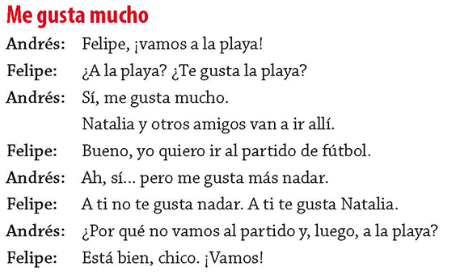 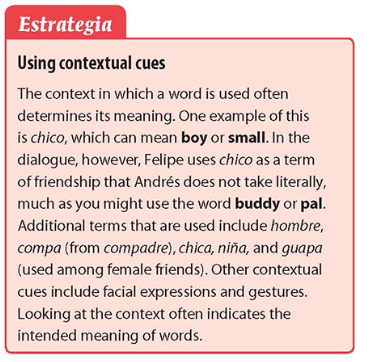 Title: ______________________________________________________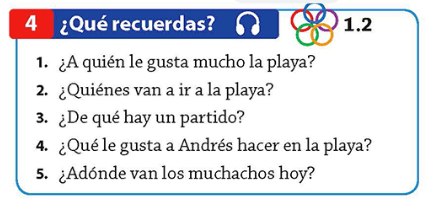 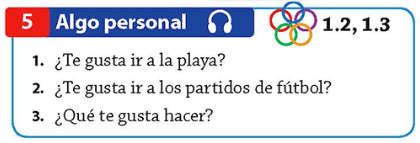 EnglishSpanishbrothersistermotherfathercousin femalecousin maleauntunclegrandfathergrandmothergrandchildYo soy Mis padres son  La madre de mi padre es El padre de mi madre es Mis abuelos son Mi tía es Los nietos de mis abuelos sonMi primo/a favorite/a es EnglishSpanishmyyour (informal)hisheryour (formal)ouryour all (Spain)TheirTheir (formal)¿Dónde está ___ sombrero? (my)El carro es de ella – es ___ carro.Puedo usar ___ libro. (your – informal)Ella es _______ mama. (our)Pone ____ papeles en la mesa. Estar – to beEstar – to beEstar – to beEstar – to beYoNosotros/asTúVosotros/asÉl, Ella, Ud.Ellos, Ellas, Uds.Tengo mucho trabajo.La abuela de Penelope está enferma.Nosotros tenemos una fiesta hoy.Mi esposo y yo tenemos quince nietos.Vida y Dina llevan vestidos.SpanishEnglishjugar al tenisnadirmirar fotosir de compraspatina (sobre ruedas)ver (la) televisiontocar el pianobailarcomprar ropair a un partido de fútbolcantarhacer las tareasEnglishSpanishto go bowlingbasketballAmerican footballhockeyclarinetfluteguitartext messageAndrésFelipeAndrésFelipeAndrésFelipeAndrésFelipe